                                                       ΑΝΑΡΤΗΤΕΑ ΣΤΟ ΔΙΑΔΙΚΤΥΟ                                              ΑΔΑ: ΨΩΛ0Ω1Ρ-ΔΔΣΕΛΛΗΝΙΚΗ ΔΗΜΟΚΡΑΤΙΑ              Ρόδος,03/07/2018 ΝΟΜΟΣ ΔΩΔΕΚΑΝΗΣΟΥ                          ΔΗΜΟΣ ΡΟΔΟΥ                               Αριθμ. Πρωτοκ:2/40837ΔΝΣΗ ΟΙΚΟΝΟΜΙΚΩΝ                       ΤΜΗΜΑ ΠΡΟΜΗΘΕΙΩΝ                   ΠΡΟΣ: ΠΙΝΑΚΑ ΑΠΟΔΕΚΤΩΝ   Πληρ.: Αφαντενός Νικόλαος                                                  Τηλ:22410-77728                                                  e-mail: periousia@rhodes.grΘέμα :  ΠΕΡΙΛΗΨΗ ΣΥΝΟΠΤΙΚΟΥ ΜΕΙΟΔΟΤΙΚΟΥ ΔΙΑΓΩΝΙΣΜΟΥ ΓΙΑ ΤΗΝ ΠΑΡΟΧΗ ΥΠΗΡΕΣΙΑΣ (ΠΡΟΜΗΘΕΙΑ) «ΒΙΟΛΟΓΙΚΗ ΚΑΤΑΠΟΛΕΜΗΣΗ ΨΕΥΔΟΚΚΟΚΟΥ Maconellicoccus  hirsutus».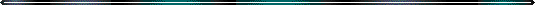 Ο Δήμαρχος Ρόδου, διακηρύσσει τη διενέργεια δημόσιου συνοπτικού διαγωνισμού με κριτήριο κατακύρωσης την πλέον συμφέρουσα από οικονομικής άποψης προσφορά βάσει τιμής για την προμήθεια «ΒΙΟΛΟΓΙΚΗ ΚΑΤΑΠΟΛΕΜΗΣΗ ΨΕΥΔΟΚΚΟΚΟΥ Maconellicoccus  hirsutus», προϋπολογισμού 73.160,00€ (εβδομήντα τρεις χιλιάδες εκατόν εξήντα ευρώ) ενδεικτικά, συμπεριλαμβανομένου του Φ.Π.Α. Ο διαγωνισμός θα διενεργηθεί ενώπιον της Επιτροπής Διαγωνισμού την Τρίτη,  17/07/2018 και ώρα 10:00 μ.μ. (ώρα λήξης κατάθεσης προσφορών), στο Τμήμα Προμηθειών του Δήμου Ρόδου, Καποδιστρίου 3-5. Οι ενδιαφερόμενοι που θα λάβουν μέρος πρέπει να προσκομίσουν απαραιτήτως  όλα τα απαιτούμενα δικαιολογητικά που αναφέρονται στη διακήρυξη του διαγωνισμού. Στον προκείμενο συνοπτικό διαγωνισμό ισχύουν και εφαρμόζονται οι διατάξεις του Ν. 4412/2016, βάση του άρθρου 209 του νέου Δ.Κ.Κ και του Ν.3852/2010 (Νόμος Καλλικράτη).Για περισσότερες πληροφορίες σχετικά με τη διακήρυξη, τη μελέτη του διαγωνισμού και τις προδιαγραφές, οι ενδιαφερόμενοι μπορούν να απευθύνονται στο Τμήμα Προμηθειών του Δήμου Ρόδου, Καποδιστρίου 3-5, στο τηλέφωνο 22410-77728 και φαξ 22410-39780 στον κ. Αφαντενό Νικόλαο, καθώς και στην επίσημη ιστοσελίδα του Δήμου www.rhodes.gr.Η σύμβαση ισχύει ένα (1) έτος από την υπογραφή της.Το ΦΠΑ θα βαρύνει το Δήμο, ενώ τα έξοδα δημοσίευσης και όλες οι υπόλοιπες νόμιμες κρατήσεις θα βαρύνουν το μειοδότη.Η περίληψη να αναρτηθεί στον πίνακα ανακοινώσεων και στην ιστοσελίδα του Δήμου μας από σήμερα έως  και την ημέρα διενέργειας του διαγωνισμού. 	                                                                     Ο ΑΝΤΙΔΗΜΑΡΧΟΣ	   ΣΑΒΒΑΣ ΔΙΑΚΟΣΤΑΜΑΤΙΟΥΠΙΝΑΚΑΣ ΑΠΟΔΕΚΤΩΝΑντιδήμαρχο ΟικονομικώνΔιεύθυνση ΟικονομικώνΔιεύθυνση ΠΕΡΙΒΑΛΛΟΝΤΟΣ & ΠΡΑΣΙΝΟΥ Τμήμα ΠρομηθειώνΛογιστήριο(Τμήμα Εξόδων)Εμπορικό Επιμελητήριο Δωδεκανήσου.Δ/νση Διοικητικών Υπηρεσιών (για ανάρτηση στον πίνακα ανακοινώσεων, με απόδειξη με καταληκτική ημερομηνία την 04/07/2018).Γραφείο Μηχανογράφησης(κ. Πανά Χρήστο) για ανάρτηση στην ιστοσελίδα του Δήμου, με απόδειξη. Η ανάρτηση να γίνει άμεσα με την παραλαβή του παρόντος. 8. κ. Αφαντενό Νικόλαο, Πρόεδρο της Επιτροπής.9. κ. Κανάκα Εμμανουήλ μέλος της Επιτροπής10. κ. Αντωνάτο Γεράσιμο μέλος της Επιτροπής.